Информационная справка об отсутствии предложений и (или) замечаний по итогам проведения общественных обсуждений проекта программы профилактики причинения вреда (ущерба) охраняемым законом ценностям по контролю в сфере благоустройства на территорииЗерновского муниципального образования на 2022 год«Программа профилактики причинения вреда (ущерба) охраняемым законом ценностям по контролю в сфере благоустройства на территории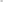 Зерновского муниципального образования на 2022 годнаименованиес.Зерновое                                                                                                                     08.12.20211. Разработчик		Р.Н. Первых2. Глава Зерновского муниципального образования		О.А. КриваяНаименование проектаПрограмма профилактики причинения вреда (ущерба) охраняемым законом ценностям по контролю в сфере благоустройства на территории Зерновского муниципального образования на  2022 год.Наименование ответственного исполнителя (структурного подразделения)Специалист 2 категории администрации Зерновского муниципального образованияР.Н. Первых Дата начала и дата окончания общественных обсужденийс 01.11.2021 по 01.12.2021Место размещения проекта на официальном сайтеОфициальный сайт Черемховского районного муниципального образования в информационно-телекоммуникационной сети «Интернет»: cher.irkobl.ru в разделе «Поселения района», в подразделе Зерновского муниципального образования/Муниципальный контроль/Общественные обсужденияНаличие предложений замечанийПредложений (замечаний) не поступило